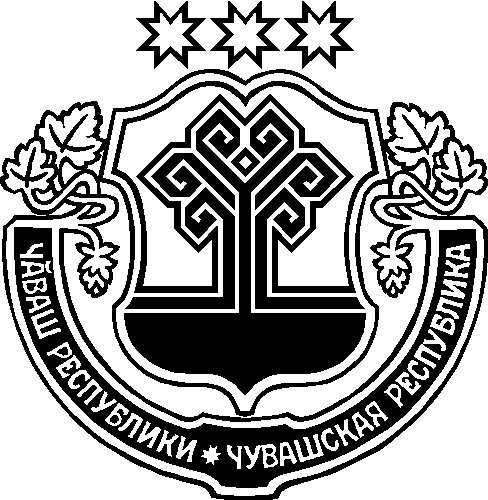 ЗАКОНЧУВАШСКОЙ РЕСПУБЛИКИО ВНЕСЕНИИ ИЗМЕНЕНИЯ В СТАТЬЮ 33 ЗАКОНА ЧУВАШСКОЙ РЕСПУБЛИКИ "ОБ АДМИНИСТРАТИВНЫХ ПРАВОНАРУШЕНИЯХ В ЧУВАШСКОЙ РЕСПУБЛИКЕ"ПринятГосударственным СоветомЧувашской Республики16 февраля 2017 годаСтатья 1Внести в абзац восьмой пункта "г" части 2 статьи 33 Закона Чувашской Республики от 23 июля 2003 года № 22 "Об административных правонарушениях в Чувашской Республике" (Ведомости Государственного Совета Чувашской Республики, 2003, № 55; 2005, № 62, 64, 65; 2006, № 69, 72; 2007, № 73, 74; 2008, № 75, 77, 78; 2009, № 81, 82; 2010, № 84, 86; 2011, № 88–91; 2012, № 92 (том I), 94, 96; Собрание законодательства Чувашской Республики, 2013, № 7, 12; 2014, № 3, 6, 9, 11, 12; 2015, № 6, 10; 2016, № 3, 4, 10; газета "Республика", 2016, 30 ноября) изменение, изложив его 
в следующей редакции:"должностные лица органов местного самоуправления, уполномоченных на осуществление функций по организации регулярных перевозок пассажиров и багажа автомобильным транспортом и городским наземным электрическим транспортом по муниципальным маршрутам регулярных перевозок (заместители главы, начальники управлений, их заместители, начальники отделов, их заместители, заведующие секторами, главные специалисты-эксперты, ведущие специалисты-эксперты, специалисты-эксперты администрации городского округа, муниципального района), – об административных правонарушениях, предусмотренных статьями 30, 31, 
частью 1 статьи 311 настоящего Закона;".Статья 2Настоящий Закон вступает в силу по истечении десяти дней после дня его официального опубликования.г. Чебоксары22 февраля 2017 года№ 7ГлаваЧувашской РеспубликиМ. Игнатьев